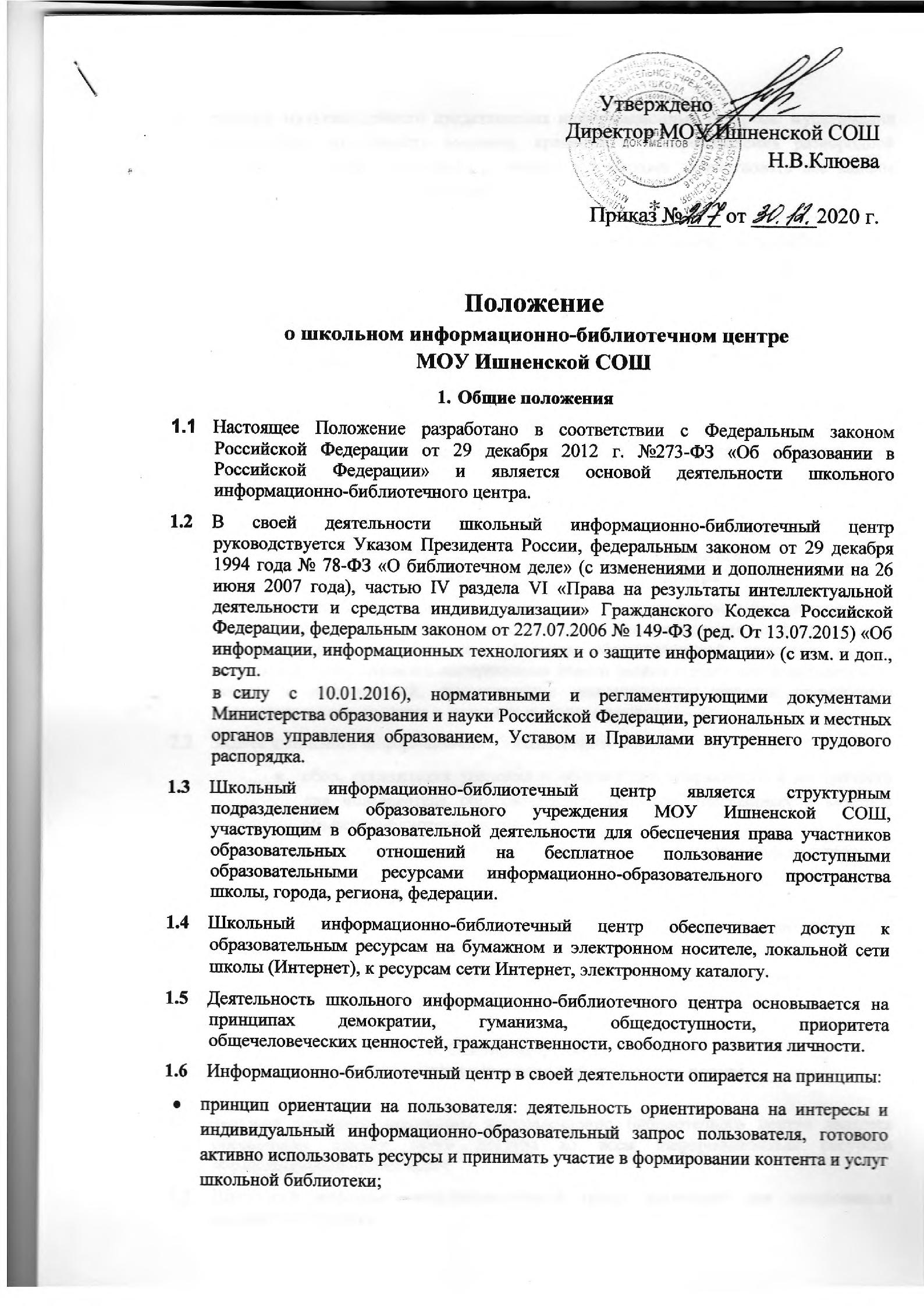 принцип мультимедийного представления информационных ресурсов: мультимедиа обеспечивает возможность создания, хранения и воспроизведения разнородной информации (текст, звук, графику, видео) и позволяет задействовать все каналы восприятия информации человеком;принцип постоянного обогащения контента: в фонде информационно-библиотечного центра используются статичные и динамичные электронные ресурсы, синхронные и асинхронные пути для общения пользователей друг с другом и с библиотекарем;принцип инновационности: деятельность направлена на внедрение достижений информационного общества в работу информационно-библиотечного центра, разработку и освоение новых способов соорганизации участников образовательных отношений.1.7	Пользователи школьного информационно-библиотечного центра: педагогические работники, специалисты, учащиеся, родители, социальные партнёры образовательной организации.2. Цель и задачи деятельности школьного         информационно-библиотечного центра2.1	Ведущей	целью	деятельности	школьного	информационно-библиотечногоцентра является обеспечение доступности и удовлетворение информационно-образовательных потребностей субъектов образовательной практики школы, организация коллективного выстраивания нового знания и освоения новых способов работы с информацией, формирование инновационных практик организации образовательного процесса в условиях информатизации.2.2	Задачи школьного информационно-библиотечного центра:сбор, организация хранения и обеспечение сохранности и доступности для пользователя образовательных ресурсов, признанных в качестве объекта библиотечного хранения;предоставление пользователям возможности доступа к информационным ресурсам электронной библиотеки;создание справочно-поискового аппарата ко всему фонду сетевой библиотеки открытого образовательного пространства, позволяющего пользователю проводить многоаспектный поиск;инициирование полилога субъектов образовательной практики;коллективное обогащение цифрового контента.3. Основные функциишкольного информационно-библиотечного центра3.1. Ведущей функцией школьного информационно библиотечного центра является обеспечение единой точки доступа ко всем информационным ресурсам образовательной организации3.2. Школьный информационно-библиотечный центр выполняет для пользователя следующие функции:справочно-информационную,образовательную,фондообразующую.3.3 Справочно –информационная  функция на правленая на удовлетворение информационных запросов по различным отраслям знаний.3.4 Образовательная функция направлена на удовлетворение информационно-образовательных потребностей обучающихся, организацию коллективной работы по выстраиванию нового задания и освоению новых способов работы в сети Интернет.3.5 Фондообразующая функция направлена на накопление и разработку электронных образовательных ресурсов, пополнение фондов на различных носителях. 4.Организация деятельности школьного информационно-библиотечного центра4.1	Структура школьного информационно-библиотечного центра:абонемент,читальный зал,выставочная зона,школьный кинозал,компьютерная зона для индивидуальной работы пользователей,зона неформального пространства для чтения.4.2	В целях модернизации школьного информационно-библиотечного центра в условиях информатизации образования и в пределах средств, выделяемых учредителями, образовательное учреждение обеспечивает школьный информационно-библиотечный центр:гарантированным финансированием комплектования библиотечно-информационных ресурсов и доступа к сетевым ресурсам;необходимыми служебными и производственными помещениями в соответствии со структурой школьного информационно-библиотечного центра и нормативам по технике безопасности эксплуатации компьютеров в соответствии с положениями СанПинН;современной электронно-вычислительной, телекоммуникационной и копировально-множительной техникой и необходимыми программными продуктами;ремонтом и сервисным обслуживанием техники и оборудования;библиотечной техникой и канцелярскими принадлежностями.4.3	Ответственность за систематичность и качество комплектования основного фонда школьного информационно-библиотечного центра, комплектование учебного фонда в соответствии с федеральными перечнями учебников и учебно-методических изданий, создание необходимых условий для деятельности несёт директор общеобразовательного учреждения в соответствии с Уставом МОУ Ишненской СОШ. Библиотечный фонд должен быть укомплектован печатными или электронными учебными изданиями (включая учебники и учебные пособия), методическими изданиями по всем входящим в реализуемые основные образовательные программы учебным предметам, курсам.4.4	Режим работы школьного информационно-библиотечного центра определяется администрацией организации  в соответствии с правилами внутреннего распорядка образовательного учреждения. При определении режима работы предусматривается выделение:одного раза в месяц – санитарного дня, в который обслуживание пользователей не производится.4.5	В целях обеспечения рационального использования информационных ресурсов в работе с участниками образовательных отношений школьный информационно-библиотечный центр взаимодействует с библиотеками города и региона, методическим районным центром.4.6	Основные виды деятельности школьного информационно-библиотечного центра:4.6.1	Формирование информационных и образовательных ресурсов в целях удовлетворения информационных и образовательных потребностей участников образовательных отношений.4.6.2	Формирование единого фонда:комплектование учебными, научно-популярными, научными, художественными документами для учащихся и педагогов на традиционных и электронных носителях информации, в т.ч. создаваемых в общеобразовательной организации (тематические папки-накопители документов, публикации и работы педагогов, лучшие научные работы и рефераты учащихся и другие материалы, ориентированные на использование широким кругом пользователей школьного информационно-библиотечного центра),пополнение фонда за счёт привлечения информационных ресурсов сети Интернет и сетевого взаимодействия библиотечного сообщества Ростовского района и  Ярославского региона.4.6.3	Осуществление аналитико-синтетической переработки информации.4.6.4	Организация	и	ведение	справочно-библиографического	аппаратаинформационно-библиографического центра, включающего традиционные каталоги (алфавитный, систематический), картотеки (систематическая картотека статей, тематические картотеки), электронный каталог.4.6.5	Разработка библиографических пособий (списки, обзоры, указатели и т.п.), библиографические обзоры.4.6.6	Осуществление информационного, библиотечного и справочно-библиографического обслуживания всех категорий пользователей образовательной организации.4.6.7	Организация деятельности абонемента, читального зала, мультимедийной зоны, зоны индивидуальной и коллективной работы пользователей, копировально-множительного участка.4.6.8	Проектирование и предоставление реестра информационных, библиотечных и библиографических услуг.4.6.9	Проведение мероприятий, имеющих образовательные, информационные, культурно-воспитательные цели. Организация сетевых образовательных событий.4.6.10 Использование телекоммуникационных технологий в решении задач библиотечной поддержки образовательной деятельности и обеспечения доступа к информации.4.6.11 Осуществление информационно-библиографической поддержки деятельности педагогов и учащихся в области создания информационных продуктов (документов, баз данных, Web-страниц и т.п.)4.7	Формы реализации образовательной функции школьного информационно-библиотечного центра:литературная викторина;литературная игра;образовательный веб-квест;телеконференция;кинопоказы;беседы;внеурочные занятия;тематические мероприятия;сетевые образовательные игры;4.8 К информационно-методической составляющей школьного информационно-библиотечного центра относятся имеющееся программное обеспечение и различные цифровые образовательные ресурсы.   4.9  Организационная составляющая школьного информационно-библиотечного центра включает в себя механизмы использования ресурсных возможностей информационно-образовательной среды в практике образовательной деятельности обучающихся.5. Права и обязанности пользователейшкольного информационно-библиографического центра          5.1	Права пользователей школьного информационно-библиотечного центра:5.2.1	Право доступа в школьный информационно-библиотечный центр имеют все участники образовательных отношений.5.2.2	Пользователи имеют право бесплатно получать:информацию о наличии в школьном информационно-библиотечном центре конкретного документа;право на участие в сетевых образовательных событиях, проводимых через ресурс школьного информационно-библиотечного центра;сведения о составе информационных и образовательных ресурсов информационно-образовательного центра через систему каталогов и другие формы информирования;консультационную помощь в поиске и выборе источников информации;любой документ из фондов во временное пользование на условиях, определённых Правилами пользования школьным информационно-библиотечным центром.          5.2	Ответственность школьного информационно-библиотечного центра:5.2.1  Пользователи школьного информационно-библиотечного центра несут                       ответственность за использование цифрового контента в соответствиироссийским законодательством, за безопасную работу в сети Интернет в соответствии с правилами работы с информационными ресурсами школьного информационно-образовательного пространства и сетевого ресурса Ростовского муниципального района  и Ярославской области.5.2.2	Пользователи обязаны соблюдать Правила пользования школьным информационно-библиотечным центром.5.2.3	Пользователи, нарушившие Правила пользования школьным информационно-библиотечным центром и причинившие ущерб, компенсируют его в размере, установленным Правилами, а также несут иную ответственность в случаях, предусмотренных Правилами пользования школьным информационно-библиотечным центром и действующим законодательством.6. Права и обязанностишкольного информационно-библиотечного центра          6.1 Школьный информационно-библиотечный центр имеет право:самостоятельно определять содержание и конкретные формы своей деятельности в соответствии с задачами и функциями, определёнными данным Положением;  изымать и реализовывать свои документы из своих фондов в соответствии с порядком исключения документов, согласованным с директором, и действующим законодательством;определять в соответствии с Правилами пользования школьным информационно-библиотечным центром виды и размеры компенсации ущерба, нанесённого пользователями;входить в библиотечные объединения в установленном действующим законодательством порядке;участвовать на конкурсной или иной основе в реализации федеральных, региональных и международных программ развития библиотечного дела.6.2	Школьный информационно-библиотечный центр обязан:соблюдать государственные библиотечные стандарты и нормативы;обслуживать пользователей в соответствии с действующим законодательством, данным Положением и Правилами пользования школьным информационно-библиотечным центром;отражать в своей деятельности сложившееся в обществе идеологическое и политическое многообразие.контролировать печатные и электронные издания экстремистской направленности.6.3	Школьный информационно-библиотечный центр отчитывается перед директором образовательной организации и органами государственной статистики в порядке, предусмотренном действующим законодательством и учредительными документами.Заключительные положения7.1	В	настоящее	положение	руководителем	МОУ	Ишненская СОШ           могут быть внесены изменения и дополнения в установленном порядке.7.2	Внесение изменений и дополнений в настоящее Положение оформляется приказом руководителя образовательного учреждения.7.3	Дата вступления изменений и дополнений в силу определяется руководителем и устанавливается в приказе о внесении изменений и дополнений в положение о локальных актах.7.4	В случае возникновения противоречий между настоящим Положением и действующим законодательством РФ или Уставом учреждения применяются нормы и правила, содержащиеся в законодательстве РФ и Уставе МОУ Ишненской СОШ.7.5	Настоящее Положение принимается педагогическим советом школы и подлежит обязательному утверждению руководителем образовательного учреждения.7.6	Настоящее Положение вступает в силу с даты его утверждения руководителем МОУ Ишненской СОШ.7.7	Настоящее положение утрачивает силу в случае принятия нового Положения о локальных актах, с момента вступления его в силу.7.8	Вопросы, не урегулированные в настоящем положении, подлежат регулированию в соответствии с действующим законодательством РФ, Уставом МОУ Ишненской СОШ , иными локальными актам образовательного учреждения.